HAASTEENA LÄHIÖ -ASUKASTOIMINTA ALUEKEHITTÄMISESSÄ 24.08.-05.09.2015, PROJEKTIKURSSIN SUORITUSOHJEET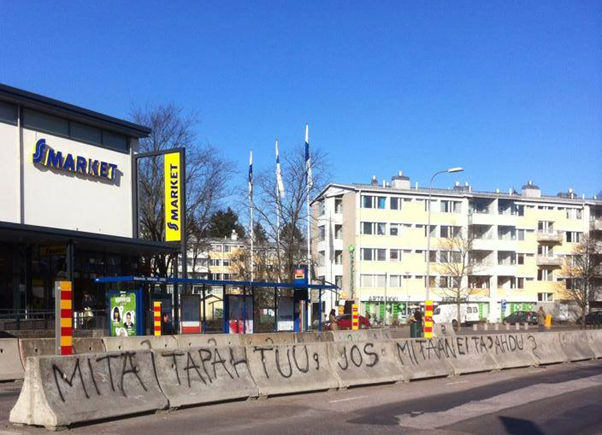 SISÄLTÖAlueellinen eriytyminen ja vetovoiman heikentyminen ovat lähiöiden haasteita.Kurssilla perehdytään aluekehittämiseen urbaaneilla lähiöalueilla. Tämä toteutetaan tapaustutkimuksen muodossa. Kurssi sisältää asiantuntijoiden pitämiä vierailijaluentoja, kenttätyöskentelyä sekä alueen kehittämisen konseptin luomisen. Konseptit tuotetaan pienryhmissä ja esitellään yhteistyökumppaneille kurssin viimeisenä päivänä lauantaina 5.9. klo 12–15  järjestettävässä loppuseminaarissa.KURSSIN TAVOITTEETtutustuminen alueiden kehittämisen haasteisiin ja kaupungin muutostekijöihinkaupunkikulttuuriin ja kansalaistoimintaan tutustuminen sekä yhteiskunnan että kaupungin ja muiden toimijoiden näkökulmastaluennoilla opitun teorian soveltaminen käytännössäprojektinhallinta- ja viestintätaitojen kehittäminenpoikkitieteellinen työskentely sekä monipuolisten ryhmätyötaitojen harjoittelualuekehittämisen konseptin luomisprosessi ideoinnista ongelmanratkaisuun, valmiin konseptin esittelyKURSSIN AIKATAULU JA RAKENNEVIIKKO 1ma 24.8. Kurssin esittely, tutustuminen ja ryhmäytyminen. Maunulaan tutustuminen.Luennot: Tilakeskuksen, Maunula-seuran ja Kulttuurikeskuksen näkökulmat ja tarpeet.09:00-11:00	Kurssin aloitusluento (Metsäpurontie 29)11:00-12:00	SIESTA12:00-15:00	Luento: Tilakeskus, Maunula-seura, Kulttuurikeskus (Mediapaja)15:00-16:00	Luento: Johdantoluento, Aluekehittäminen (Metsäpurontie 29)16:00-17:00	Ryhmäjako ja kotitehtävänanto (Metsäpurontie 29)ti 25.8.Konseptien luomisprosessi, ryhmien roolijako ja ennakkotehtävien läpikäyminen.Luennot: Lähiöiden kehitys ja täydennysrakentaminen (KSV), Nuorten osallistaminen (NK).(Metsäpurontie 29)09:00-11:00	Konseptin luomisprosessin ja ryhmän vastuualueiden esittely ja ryhmätyöskentely11:00-12:00	Luento: KSV  12:00-13:00	SIESTA13:00-15:00	Ennakkotehtävien läpikäynti15:00-16:00	Luento: Nuorisoasiainkeskus				16:00-17:00	Kotitehtävänanto: Artikkelike 26.8. Teoriapohjan kartoittaminen: artikkelitehtävä, haastatteluiden ohjeistus ja loppuseminaarin mainosten tekeminen.Luento: Miten kehittää lähiötä?, Hukkatila(Metsäpurontie 29)09:00-10:00	Luento: Miten kehittää lähiötä?10:00-11:15	Ryhmätyöskentely: Artikkelitehtävä				11:15-12:00 	Luento: Haastatteluiden ohjeistus12:00-13:00	Hukkatila13:00-14:00 	SIESTA14:00-17:00	Loppugaalan mainosten ohjeistus ja ryhmätyöskentelyto 27.8. Asukkaiden näkökulma ja tarpeet (haastattelut).Luento: Asukkaiden osallistaminen kulttuurihankkeeseen (Reittejä Kontulaan -hanke, Kansallisteatteri), Onnistunut konseptin luominen (Avanto Helsinki).(Metsäpurontie 29)09:00-10:00	Ryhmätyöskentely: Haastattelukysymysten tekeminen10:00-11:00	Luento: Reittejä Kontulaan -hanke, Kansallisteatteri11:00-12:00	Ryhmätyöskentely: Haastattelukysymysten tekeminen12:00-13:00	SIESTA13:00-14:00	Luento: Avanto Helsinki14:00-17:00	Ryhmätyöskentely: Haastattelut (Kenttätyö)pe 28.8.Työpaja I: Tutkimusongelman rajaus (haastattelut ja yhteistyökumppanit).Luento: Kaupunkisuunnittelu ja -aktivismi (Lisää kaupunkia Helsinkiin).(Maunulan Helander -koti)09:00-12:00	Työpaja I12:00-13:00	SIESTA13:00-14:00	Luento: Lisää kaupunkia Helsinkiin14:00-16:00	Työpaja IVIIKKO 2ma 31.8. Työpaja II: Tutkimusongelman ratkaisu.(Maunulan Helander -koti)09:00-12:00	Työpaja II12:00-13:00	SIESTA13:00-17:00	Työpaja IIti 1.9. Kehitysideoiden testaaminen asukkailla ja esitysten valmistelu Tiedekulmaan.Luento: Kaupunkiaktivismi aluekehittämisen työkaluna (Pasi Mäenpää).(Metsäpurontie 29)09:00-11:00	Hissipuheiden ja Tiedekulman Aamukahvien ohjeistus sekä ryhmätyöskentely11:00-12:00	Luento: Konseptien testaaminen asukkailla12:00-13:00	SIESTA13:00-14:00	Luento: Kaupunkiaktivismi14:00-17:00	Ryhmätyöskentely: Konseptien testaaminen asukkailla (Kenttätyö)ke 2.9. Kehitysideoiden esittely Tiedekulmassa klo 08:30. Loppuseminaari esityksen ohjeistus ja valmistelu.Luento: Lisää katutaidetta Helsinkiin (Maikki Rantala).08:30-11:00	Aamukahvit Tiedekulmassa (Tiedekulma Porthania)11:00-13:00	SIESTA13:00-14:00	Luento: Lisää katutaidetta Helsinkiin (Metsäpurontie 29)14:00-15:00	Luento: Seminaariesityksen ja loppuraportin ohjeistus (Metsäpurontie 29)15:00-16:00	Ryhmätyöskentelyä: Seminaariesitysten valmistelu  (Metsäpurontie 29)to 3.9. Seminaariesitysten valmistelu.09:00-12:00	Ryhmätyöskentely: Seminaariesitysten valmistelu (Metsäpurontie 29)12:00-13:00	SIESTA13:00-17:00	Ryhmätyöskentely: Seminaariesitysten valmistelu (itsenäinen)pe 4.9. Seminaariesitysten valmistelu  ja palautus klo 18.09:00-12:00	Ryhmätyöskentely: Seminaariesitysten valmistelu (Metsäpurontie 29)12:00-13:00	SIESTA13:00-17:00	Ryhmätyöskentely: Seminaariesitysten valmistelu (itsenäinen)la 5.9. Loppugaala (yhteistyökumppanit ja asukkaat paikalla).12:00-15:00	Loppugaala ja seminaaritöiden esittely (tila vielä avoin).TILATKurssin tukikohtana toimii Metsäpurontie 29:ssä sijaitseva liikehuoneisto, mutta luennot sekä työpajat pidetään eri puolilla Maunulaa muutamaa kurssipäivää lukuun ottamatta. Kurssitilojen osoitteet:Metsäpurontie 29: Metsäpurontie 29Mediapaja: Metsäpurontie 25Maunulan yhteiskoulu: Kuusikkotie 3Maunulan Helander -koti: Suursuontie 29Tiedekulma Porthania: Yliopistonkatu 3TIEDOTUSFacebook-ryhmäKurssin sisäinen tiedotuksen kanavana toimii suljettu Facebook-ryhmä (https://www.facebook.com/groups/894429207277182/?fref=ts), josta löytyvät myös kurssimateriaalit. Mahdollisista aikataulumuutoksista ym. akuutista viestitään ryhmän kautta. Tähän ryhmään vain opiskelijoilla ja kurssin vetäjillä on pääsy. Tämän lisäksi kurssilaiset voivat luoda oman pienryhmän sisäiseen tiedotukseen oman tiedotuskanavan kuten Facebook-ryhmän tms.Facebook-tapahtumaKurssin virallinen tiedotus tapahtuu Facebook-tapahtuman kautta (https://www.facebook.com/events/854088521335033/). Tämä on kanava ulkoiseen viestintään, kuten Maunulan asukkaille ja yhteistyökumppaneille. KurssiblogiKurssin virallinen tiedotus tapahtuu myös kurssiblogin kautta (http://blogs.helsinki.fi/haasteenalahio/). Tämä on kanava ulkoiseen viestintään, kuten Maunulan asukkaille ja yhteistyökumppaneille.SEMINAARIESITYSRyhmät valmistelevat yhteistyökumppaneille ja asukkaille 15 minuutin esityksen (powerpointi/ prezi) luomistaan aluekehittämisen konsepteista. Jokaisen ryhmän jäsenen tulee osallistua esityksen suunnitteluun ja jokaisella tulee olla rooli esityksessä. Konseptin esittelyssä otetaan huomioon asukkaiden näkökulmat sekä konseptin käytännön toteutus, hyödyllisyys, kohderyhmä, aikataulu, visuaalinen ilme, onnistumisen mittaaminen ja mahdollinen rajattu sijainti. Ryhmät saavat konsepteistaan palautetta yhteistyökumppaneilta, asukkailta ja kurssin opettajilta. Esitysten jälkeen konsepteja voidaan kehittää palautteen pohjalta loppuraporttia varten.KIRJALLINEN LOPPURAPORTTIKurssin aikana ja sen jälkeen ryhmät valmistelevat loppuraportin konseptien luomisprosessista, joka on pituudeltaan noin 5-6 sivua. Raportissa tulee huomioida konseptin luomisprosessin eri vaiheet (tarpeiden kartoittaminen, tutkimusongelman rajaaminen, tutkimusongelman ratkaiseminen, konseptien testaaminen ja lopullisen konseptin esittely). Pääpaino raportissa on kuitenkin valmiiden konseptien esittelyllä (asukkaiden näkökulmat sekä konseptin käytännön toteutus, hyöty, kohderyhmä, aikataulu, visuaalinen ilme, onnistumisen mittaaminen ja  mahdollinen rajattu sijainti). KURSSIN SUORITTAMINENEnnakkotehtävä 10%Aktiivisuus luennoilla ja työpajoissa 20%Kirjallinen loppuraportti 50% Seminaariesitys 20%Loppugaalaesityksen palautuspäivä on 04.09.2015 kl 18 osoitteeseen ilona.ogbeide@helsinki.fi Konseptin loppuraportin viimeinen palautuspäivä on 19.09.2015 kl. 12 osoitteeseen ilona.ogbeide@helsinki.fi. Arvosanan saaminen edellyttää kurssipalautteen ja vertaisarvioinnin jättämistä.LÄSNÄOLOLäsnäolo kurssilla edellyttää 90 % osallistumista luentoihin, työpajoihin sekä kenttävierailuihin.YHTEYSTIEDOTAliisa Priha (puh. 0408465720,sähköposti. aliisa.priha@helsinki.fi)Ilona Ogbeide (puh. 0440831532, sähköposti. ilona.ogbeide@helsinki.fi) Riikka Oittinen (puh. 0400420881, sähköposti. riikka.oittinen@helsinki.fi) 